SULE ALEX OJODALE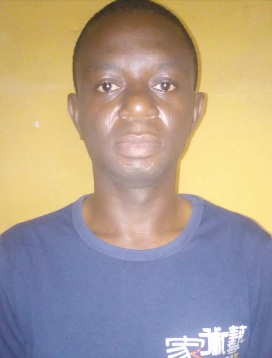         HOME ADDRESS: Behind Assemblies of God Church Jikowyi Phase 1 FCT Abuja PHONE NUMBER: 08037766594,08059511680EMAIL ADDRESS: alexojodalesule@gmail.comOBJECTIVEA young man seeking for a job in a challenging and divers’ environment where integrity, learning, development and good ethical conduct are key to the accomplishment of organization’s goals. It is necessary one put in his best in whatever role he finds himself, if given the opportunity to serve; I will discharge my duty diligently. I am reliable and depended. And also to remain focused, dedicated achieving the objective                                                      QUALITIES/ SKILLS         Good inter personal relations and team spiritHardworking abilityAbility to adapt to challengesPassion for objective, fairness and transparency principlesWillingness and ability to learn fast Social research and management skillHigh value for knowledge, quality information gathering and disseminationPERSONAL INFORMATION:NAME                         		 ALEX OJODALESURNAME		  	 SULEDATE OF BIRTH         	                  6TH DECEMBER, 1988 SEX                        		 MALESTATE OF ORIGIN       		 KOGIL.G.A     			 IDAH LOCAL GOVT.MARITAL STATUS             	 SINGLENATIONALITY                 	 NIGERIARELIGION  			CHRISTIANITYEDUCATIONAL INSTITUTION ATTENDED WITH DATE:HOLY FAMILY NURSARY/PRIMARY SCHOOL IDAH   				 1990 – 1996ODOLU DIST. SEC. SCHOOL, ODOLU GRAMMER 				 1997 – 2002FEDERAL POLYTECHNIC IDAH   						 2002 – 2004KOGI STATE UNIVERSITY ANYIGBA   						 2014 - 2018                                                                                                 		EDUCATIONAL QUALIFICATION OBTAINED:FIRST SCHOOL LEAVING CERTIFICATE (FSLC)					1996NATIONAL EXAMINATION COUNCIL (SSCE) 					2002NATIONAL DIPLOMA (ND) (ACCOUNTING)					2004BACHELOR OF SCIENCE (B. SC) (SOCIOLOGY)   				2018 WORKING EXPERIENCE:KOGI STATE MINISTRY OF WORKS AND HOUSING LOKOJA 			POST: ACCOUNT CLERKOLAM NIGERIA LIMITED, IDAH KOGI STATE					 POST: SUPERVISORUNYOGBA MICRO FINANCE BANK EJULE KOGI STATE 			POST: CASHIERHOBBIES:READING, TRAVELING.REFEREES:MISS EGBUNU MERCY ELEOJOCUSTOMER CARE AT DREAMWORKS SYSTEM SOLUTION LIMITED08166590649BABA GOWON P.HD, SENIOR LECTURER METALLURGY DEPT. FEDERAL POLYTECHNIC IDAH08116501085MR. ONALO A.O. SENIOR LECTURER MATHEMATICE AND STATISTICE DEPT. FEDERAL POLYTECHNIC IDAH.08034460249MRS. GRACE EGBUNU LOCAL GOVERNMENT EDUCATION AUTHORITY IDAH KOGI STATE.08053820064